Pressmeddelande:Internationella Gitarrfestivalen  firar 10-år med nytt verk av Michael Nyman
I år fyller den internationellt uppmärksammade gitarrfestivalen i Uppsala 10 år. Det firas med ett uruppförande av den brittiske kompositören och pianisten Michael Nyman  beställt av Gitarrfestivalen. 

Nyman är vida känd för sin suggestiva minimalism och har skrivit musik till filmer som Jane Campions ”Pianot” och en rad filmer av den innovative filmskaparen Peter Greenaway.  Michael Nyman fick stor uppmärksamhet för sina ”vällustiga sonetter”, ”8 Lust Songs: I Sonetti Lussuriosi” som uruppfördes vid konstbiennalen i Venedig 2007.  Det här är Nymans första komposition för gitarr som kommer att uruppföras av David Russell, en av den klassiska gitarrmusikens portalfigurer.  Förutom uruppförandet kommer flera av Nymans mest kända verk att framföras i nya arrangemang för gitarr och ensemble.– Vi känner oss oerhört hedrade att en av världens mest namnkunniga kompositörer tackat ja till att skriva ett nytt stycke till festivalen och medverka. Att det dessutom kommer att uruppföras av en av den klassiska gitarrmusikens allra största solister, David Russell, är fantastiskt! Det blir en stor konsert där vi hyllar Michael Nymans musik med nya arrangemang av bland andra Hans Ek och Ingvar Karkoff.  Många av våra mest framstående svenska musiker, som Jojje Wadenius, Mats Bergström och Jeanette Köhn, kommer också att medverka, liksom Michael Nyman själv på piano, säger Klaus Pontvik, som är festivalchef och den som också grundande Uppsala Internationella Gitarrfestival.Nyheten om Michael Nymans medverkan vid festivalen offentliggörs internationellt i dag med samtidiga pressmeddelanden från Michael Nymans management i England och Uppsala Internationella Gitarrfestival. Fler artister tillkännages inom kort.Presskontakt:Klaus Pontvik, festivalchef. klaus@uppsalagitarrfestival.se telefon 0709500098Webb: www.uppsalagitarrfestival.se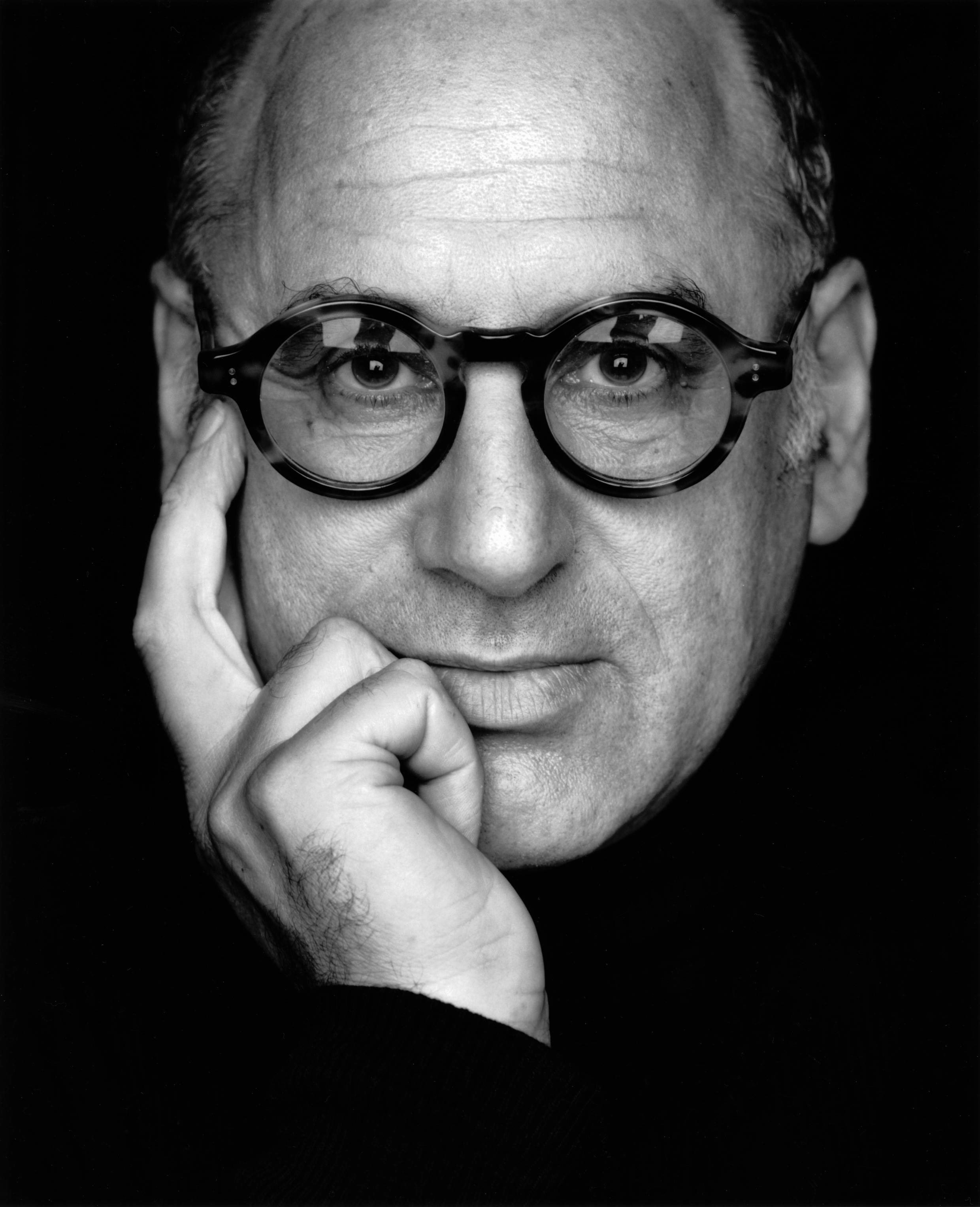 